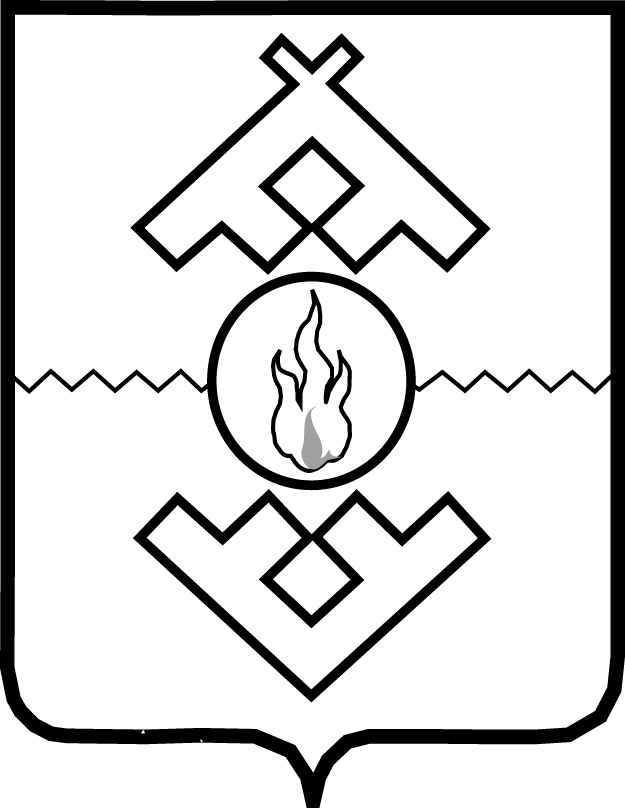 Департамент природных ресурсов, экологии и агропромышленного комплекса Ненецкого автономного округа ПРИКАЗот _____________ 2019 г. № ___-пр г. Нарьян-МарОб утверждении административного регламента по предоставлению государственной услуги «Выдача племенных свидетельств на племенную продукцию (материал)»В соответствии с Порядком разработки и утверждения административных регламентов предоставления государственных услуг исполнительными органами государственной власти Ненецкого автономного округа, утвержденным постановлением Администрации Ненецкого автономного округа
от 30.09.2011 № 216-п, ПРИКАЗЫВАЮ:1. Утвердить административный регламент по предоставлению государственной услуги «Выдача племенных свидетельств на племенную продукцию (материал)» согласно Приложению.2. Настоящий приказ вступает в силу через 10 дней со дня его официального опубликования.Исполняющий обязанности руководителя Департаментаприродных ресурсов, экологии иагропромышленного комплексаНенецкого автономного округа                                                                         М.М. Ферин Приложениек приказу Департаментаприродных ресурсов, экологии и агропромышленного комплекса Ненецкого автономного округа от __________2019 № ___-прОб утверждении административного регламента по предоставлению государственной услуги «Выдача племенных свидетельств на племенную продукцию (материал)»Административный регламент по предоставлению государственной услуги «Выдача племенных свидетельств на племенную продукцию (материал)»Раздел I Общие положенияПредмет регулирования Административного регламента1. Настоящий административный регламент предоставления государственной услуги по выдаче племенных свидетельств на племенную продукцию (материал) (далее - государственная услуга) разработан в целях повышения качества предоставления государственной услуги и определяет сроки и последовательность действий (административных процедур) при осуществлении полномочий по предоставлению государственной услуги.Круг заявителей2. Заявителями по предоставлению государственной услуги являются организации по племенному животноводству, в зависимости от направления деятельности, в соответствии с Федеральным законом от 03.08.1995 № 123-ФЗ 
«О племенном животноводстве» (далее - заявители), обратившиеся с письменным заявлением о предоставлении государственной услуги в Департамент природных ресурсов, экологии и агропромышленного комплекса Ненецкого автономного округа.Племенные свидетельства предоставляются заявителям только при наличии действующего свидетельства о регистрации племенного стада в государственном племенном регистре, выданного Министерством сельского хозяйства Российской Федерации.От имени заявителя могут выступать физические и юридические лица, имеющие право в соответствии с законодательством Российской Федерации либо в силу наделения их заявителями в порядке, установленном законодательством Российской Федерации, полномочиями выступать от их имени.Требования к порядку информирования о предоставлении государственной услуги3. Информация об органе исполнительной власти Ненецкого автономного округа, предоставляющем государственную услугу, его структурных подразделениях, организаций, участвующих в предоставлении государственной услуги:1) Наименование органа исполнительной власти – Департамент природных ресурсов, экологии и агропромышленного комплекса Ненецкого автономного округа (далее – Департамент).Место нахождения Департамента: улица Выучейского, дом 36, г. Нарьян-Мар, Ненецкий автономный округ 166000 Справочный телефон Департамента (81853) 2-38-55Адрес официального сайта Департамента в информационно-телекоммуникационной сети Интернет – dprea.adm-nao.ru.Адрес электронной почты – DPREAK@adm-nao.ru.График приема посетителей:понедельник-пятница	– с 08 час. 30 мин. до 17 час. 30 мин.;перерыв на обед	– с 12 час. 30 мин. до 13 час. 30 мин.;суббота и воскресенье	– выходные дни. 2) управление агропромышленного комплекса, торговли и продовольствия Департамента (далее – управление Департамента).Место нахождения управления Департамента: улица Выучейского, дом 36, г. Нарьян-Мар, Ненецкий автономный округ 166000Справочный телефон управления Департамента (81853) 2-38-69Адрес электронной почты – DPREAK@adm-nao.ru.График приема посетителей:понедельник-пятница	– с 08 час. 30 мин. до 17 час. 30 мин.;перерыв на обед	– с 12 час. 30 мин. до 13 час. 30 мин.;суббота и воскресенье	– выходные дни.4. Информирование об услуге осуществляется управлением Департамента: 1) при личном обращении заявителя; 2) с использованием почтовой, телефонной связи; 3) посредством электронной почты;4) через официальный сайт Департамента, Единый портал государственных и муниципальных услуг (функций) (www.gosuslugi.ru) (далее – Единый портал) и Региональный портал государственных и муниципальных услуг (uslugi.adm-nao.ru) (далее – Региональный портал) в сети «Интернет»; 5) на информационных стендах в местах для информирования, предназначенных для ознакомления заявителей с информационными материалами. 5. На Едином портале, Региональном портале, официальном сайте Департамента размещается следующая информация:1) исчерпывающий перечень документов, необходимых для предоставления государственной услуги, требования к оформлению указанных документов, а также перечень документов, которые заявитель вправе представить по собственной инициативе;2) круг заявителей;3) срок предоставления государственной услуги;4) результаты предоставления государственной услуги, порядок представления документа, являющегося результатом предоставления государственной услуги;5) исчерпывающий перечень оснований для приостановления или отказа в предоставлении государственной услуги;6) о праве заявителя на досудебное (внесудебное) обжалование действий (бездействия) и решений, принятых (осуществляемых) в ходе предоставления государственной услуги;7) формы заявлений (уведомлений, сообщений), используемые при предоставлении государственной услуги.6. Информация на Едином портале, Региональном портале, о порядке и сроках предоставления государственной услуги на основании сведений, содержащихся в подсистеме «Реестр государственных и муниципальных услуг (функций) Ненецкого автономного округа» государственной информационной системы Ненецкого автономного округа «Информационная система по предоставлению государственных и муниципальных услуг», предоставляется заявителю бесплатно.Доступ к информации о сроках и порядке предоставления государственной услуги осуществляется без выполнения заявителем каких-либо требований, в том числе без использования программного обеспечения, установка которого на технические средства заявителя требует заключения лицензионного или иного соглашения с правообладателем программного обеспечения, предусматривающего взимание платы, регистрацию или авторизацию заявителя, или предоставление им персональных данных.Прием и консультирование (лично или по телефону) должны проводиться корректно и внимательно по отношению к заявителю. Заявители могут обратиться за консультацией в течение установленного рабочего времени. При консультировании заявителю дается точный и исчерпывающий ответ на поставленные вопросы. 7. Консультации предоставляются по следующим вопросам: 1) перечень документов, необходимый для предоставления государственной услуги, комплектность (достаточность) представляемых документов; 2) источник получения документов, необходимых для предоставления государственной услуги; 3) время приема и выдачи документов; 4) место нахождения государственных органов власти, органов местного самоуправления и организаций, обращение в которые необходимо для получения государственной услуги, а также многофункциональных центров предоставления государственных и муниципальных услуг; 5) сроки предоставления государственной услуги; 6) порядок обжалования действий (бездействия) и решений, осуществляемых и принимаемых в ходе предоставления государственной услуги. 8. Ответы на вопросы, перечень которых установлен пунктом 7 настоящего Административного регламента, при обращении заявителей по электронной почте, направляются на электронный адрес заявителя в срок, не превышающий 2 рабочих дней с момента поступления обращения. Ответ на письменное обращение заявителя направляется по почте на указанный им адрес в срок, не превышающий 30 дней со дня регистрации обращения.9. Информация о месте нахождения Департамента, почтовом и электронном адресах для направления обращений, справочных телефонах, графике работы, порядке предоставления государственной услуги, рекомендации по составлению заявления о выдаче племенных свидетельств размещаются: 1) на стендах Департамента; 2) на официальном сайте Департамента: dprea.adm-nao.ru; 3) на Едином портале: www.gosuslugi.ru; 4) на Региональном портале: uslugi.adm-nao.ru. 10. В любое время со дня приема документов до получения результатов предоставления государственной услуги заявитель имеет право на получение сведений о ходе предоставления государственной услуги по письменному обращению, телефону, электронной почте, лично или в личном кабинете на Региональном портале. Заявителю предоставляются сведения о том, на каком этапе (в процессе какой процедуры) находится его заявление.Раздел II Стандарт предоставления государственной услугиНаименование государственной услуги11. Государственная услуга: «Выдача племенных свидетельств на племенную продукцию (материал)».Наименование органа исполнительной власти, предоставляющего государственную услугу12. Государственная услуга предоставляется Департаментом природных ресурсов экологии и агропромышленного комплекса Ненецкого автономного округа.Непосредственное предоставление государственной услуги осуществляется сектором развития агропромышленного комплекса управления агропромышленного комплекса, торговли и продовольствия Департамента (далее – сектор развития АПК). Описание результата предоставления государственной услуги13. Результатом предоставления государственной услуги является:1) выдача племенного свидетельства на племенную продукцию (материал) (далее - племенное свидетельство);2) отказ в выдаче племенного свидетельства.Документы, являющиеся результатами предоставления государственной услуги14. Документы, предоставляемые заявителю по завершению предоставления государственной услуги:1) племенное свидетельство;2) уведомление об отказе в выдаче племенного свидетельства.Срок предоставления государственной услуги15. Срок предоставления государственной услуги составляет                                           не более 16 рабочих дней.16. Срок предоставления государственной услуги исчисляется со дня подачи заявителем заявления и необходимых документов непосредственно в Департамент.В случае направления заявления и документов, необходимых для предоставления государственной услуги заказным почтовым отправлением с уведомлением о вручении, срок предоставления государственной услуги исчисляется со дня поступления данных документов в Департамент.Срок выдачи (направления) документов, являющихся результатом предоставления государственной услуги17. Документ, являющийся результатом предоставления государственной услуги, в течение 3 рабочих дней со дня его оформления:1) вручается заявителю лично в Департаменте. В случае невозможности вручения документа в Департаменте в установленный срок ответственный исполнитель направляет его заявителю почтовым отправлением с уведомлением о вручении; 2) направляется заказным почтовым отправлением с уведомлением о вручении.Перечень нормативных правовых актов, регулирующих отношения, возникающие в связи с предоставлением государственной услуги 18. Перечень нормативных правовых актов, регулирующих отношения, возникающие в связи с предоставлением государственной услуги размещен на официальном сайте Департамента dprea.adm-nao.ru в разделе «Государственные услуги», на едином портале государственных и муниципальных услуг (функций) www.gosuslugi.ru и региональном портале государственных и муниципальных услуг uslugi.adm-nao.ru в сети «Интернет».Исчерпывающий перечень документов,необходимых в соответствии с нормативнымиправовыми актами для предоставления государственнойуслуги и услуг, которые являются необходимыми иобязательными для предоставления государственнойуслуги, подлежащих представлению заявителем, способыих получения заявителем, в том числев электронной форме19. Для предоставления государственной услуги заявитель в срок 
до 1 декабря текущего года предоставляет в Департамент заявление по форме согласно Приложению 1 к настоящему Административному регламенту. При обращении от имени заявителя представитель заявителя предоставляет доверенность или иной документ, подтверждающий право обращаться от имени заявителя.20. К заявлению, предусмотренному пунктом 19 настоящего Административного регламента прилагается опись животных (материала) для выдачи племенных свидетельств (дубликатов) (далее - опись) по форме согласно Приложению 2 к настоящему Административному регламенту.В случае обращения за предоставлением государственной услуги заявителей, имеющих племенной статус по птицеводству, к заявлению, предусмотренному пунктом 19 настоящего Административного регламента, прилагается опись животных (материала) для выдачи племенных свидетельств (дубликатов) на инкубационные яйца/эмбрионы по форме согласно Приложению 3 к настоящему Административному регламенту.21. Не допускается истребование у заявителя дополнительных документов, за исключением указанных в пунктах 19, 20 настоящего Административного регламента.22. Документы, указанные в пунктах 19, 20 настоящего Административного регламента, представляются в Департамент на бумажном носителе.23. Документы, указанные в пунктах 19, 20 настоящего Административного регламента, являются обязательными для предоставления заявителем.24. Заявление может быть заполнено от руки или машинным способом, распечатано посредством электронных печатающих устройств. Заявление составляется в единственном экземпляре-подлиннике, подписывается заявителем или его доверенным лицом и заверяется печатью (при наличии) заявителя.25. Представленные заявителем документы должны соответствовать следующим требованиям:- заявление и опись должны быть подписаны руководителем или его представителем и заверены печатью (при наличии);- документы должны содержать достоверную информацию и не должны иметь поправок и (или) приписок;- при заполнении документов не допускается использование сокращений слов и аббревиатур;- за полноту и достоверность предоставляемой информации ответственность несет лицо, ее предоставившее.26. В случае утраты или порчи (повреждения) оригинала ранее выданного племенного свидетельства на племенную продукцию (материал), выдается его дубликат.Заявителю необходимо обратиться в Департамент с заявлением о выдаче дубликата племенного свидетельства на племенную продукцию (материал) (далее - заявление о выдаче дубликата) по форме согласно Приложению 4 к настоящему Административному регламенту.К заявлению о выдаче дубликата племенного свидетельства на племенную продукцию (материал) прилагается опись животных (материала) для выдачи племенных свидетельств (дубликатов) по форме согласно Приложению 2 к настоящему Административному регламенту или опись животных (материала) для выдачи племенных свидетельств (дубликатов) на инкубационные яйца/эмбрионы по форме согласно Приложению 3 к настоящему Административному регламенту.Заявление о выдаче дубликата племенного свидетельства на племенную продукцию (материал) и прилагаемые к нему документы должны соответствовать требованиям, установленным в пунктах 24 - 26 настоящего Административного регламента.Исчерпывающий перечень документов,необходимых в соответствии с нормативнымиправовыми актами для предоставления государственнойуслуги, которые находятся в распоряжении государственныхорганов, участвующих в предоставлении государственнойуслуги, и которые заявитель вправе представить27. Документы и (или) информация, подлежащие представлению в рамках межведомственного информационного взаимодействия, не предусмотрены. Исчерпывающий перечень оснований для отказа в приеме документов, необходимых для предоставления государственной услуги28. Оснований для отказа в приеме заявления и прилагаемых к нему материалов, необходимых для предоставления государственной услуги, не предусмотрены.Исчерпывающий перечень основанийдля приостановления предоставлениягосударственной услуги29. Основания для приостановления предоставления государственной услуги, не предусмотрены.Исчерпывающий перечень оснований для отказав предоставлении государственной услуги30. Основаниями для отказ заявителю в предоставлении государственной услуги является:1) несоответствие заявителя условиям предоставления государственной услуги, предусмотренным пунктом 2 настоящего Административного регламента;2) предоставление недостоверных сведений заявителем. Под недостоверными сведениями понимается наличие в содержании представленных для получения государственной услуги документов информации, не соответствующей действительности;3) неполное заполнение заявления, указанного в пункте 19 настоящего Административного регламента, или заполнение заявления не по установленной форме; 4) отсутствия или неполного представления заявителем документов, необходимых для получения государственной услуги, указанных в пункте 20 настоящего Административного регламента;5) отсутствие заявителя в государственном племенном регистре.Перечень услуг, которые являются необходимыми и обязательными для предоставления государственной услуги, в том числе сведения о документе (документах), выдаваемом (выдаваемых) организациями, участвующими в предоставлении государственной услуги31. При предоставлении государственной услуги оказание услуг, которые являются необходимыми и обязательными для предоставления государственной услуги, а также участие иных организаций в предоставлении государственной услуги не осуществляется.Порядок, размер и основания взиманиягосударственной пошлины или иной платы, взимаемойза предоставление государственной услуги32. Взимание с заявителя государственной пошлины или иной платы
за предоставление государственной услуги не предусмотрено.Порядок, размер и основания взиманияплаты за предоставление услуг, которые являютсянеобходимыми и обязательными для предоставлениягосударственной услуги, включая информациюо методике расчета размера такой платы33. Взимание с заявителя платы за предоставление услуг, которые являются необходимыми и обязательными для предоставления государственной услуги, не предусмотрено.Максимальный срок ожидания в очередипри подаче запроса о предоставлении государственнойуслуги и при получении результата предоставлениягосударственной услуги34. Максимальный срок ожидания в очереди при подаче заявления о предоставлении государственной услуги и при получении результата предоставления государственной услуги не должен превышать 15 минут.Срок и порядок регистрации заявления о предоставлении государственной услуги, в том числе в электронной форме35. Заявление о предоставлении государственной услуги регистрируется в день его поступления в Департамент.Требование к помещениям, в которыхпредоставляется государственная услуга, к месту ожидания,приема заявлений, размещению и оформлению визуальной,текстовой и мультимедийной информации о порядкепредоставления такой услуги36. Центральный вход в здание, в котором расположен Департамент, должен быть оборудован информационной табличкой (вывеской), содержащей информацию о наименовании Департамента, месте его нахождения и графике работы.Вход в здание, в котором расположен Департамент, и выход из него оборудуются соответствующими указателями с автономными источниками бесперебойного питания.Перед зданием имеются парковочные места, предназначенные для размещения транспортных средств заявителей, в том числе для размещения специальных транспортных средств инвалидов. Количество парковочных мест определяется исходя из фактической нагрузки и возможностей для их размещения перед зданием, но не может составлять менее трех парковочных мест.Вход в здание осуществляется свободно.37. Помещения, в которых осуществляется предоставление государственной услуги, должны быть оборудованы:1) противопожарной системой и средствами пожаротушения;2) системой оповещения о возникновении чрезвычайной ситуации;3) системой кондиционирования воздуха.38. Гражданский служащий Департамента осуществляет прием заявителей в кабинете, предназначенном для работы гражданского служащего (далее – кабинет приема).Кабинет приема должен быть оборудован информационной табличкой (вывеской) с указанием:1) номера кабинета;2) наименования сектора.39. Места ожидания для заявителей, места для заполнения заявлений должны соответствовать комфортным условиям для заявителей.Места ожидания для заявителей в очереди на предоставление или получение документов должны быть оборудованы стульями. Количество мест ожидания определяется исходя из фактической нагрузки и возможностей для их размещения в здании, но не может составлять менее двух мест.Места для заполнения заявлений о предоставлении государственной услуги оборудуются столами и шариковыми ручками. Количество мест для заполнения заявлений определяется исходя из фактической нагрузки и возможностей для их размещения в здании, но не может составлять менее двух мест.Места для информирования, предназначенные для ознакомления заявителей с информационными материалами, оборудуются информационными стендами.40. На информационных стендах размещается следующая информация:1) извлечения из нормативных правовых актов, регулирующих порядок предоставления государственной услуги;2) текст Административного регламента предоставления государственной услуги;3) перечень документов, представление которых необходимо для получения государственной услуги, и требования, предъявляемые к этим документам;4) образцы документов, представление которых необходимо для получения государственной услуги.41. При предоставлении государственной услуги для лиц с ограниченными возможностями должны быть обеспечены:1) условия беспрепятственного доступа к зданию, помещению, в котором предоставляется государственная услуга, а также для беспрепятственного пользования транспортом, средствами связи и информации;2) возможность самостоятельного передвижения по территории, на которой расположены здания, помещения, в которых предоставляется государственная услуга, а также входа в такие здания, помещения и выхода из них;3) условия посадки в транспортное средство и высадки из него, в том числе с использование кресла-коляски;4) сопровождение инвалидов, имеющих стойкие расстройства функции зрения и самостоятельного передвижения;5) надлежащее размещение оборудования и носителей информации, необходимых для обеспечения беспрепятственного доступа инвалидов к зданиям, помещениям, в которых предоставляется государственная услуга, с учетом ограничений их жизнедеятельности;6) дублирование необходимой для инвалидов звуковой и зрительной информации, а также надписей, знаков и иной текстовой и графической информации знаками, выполненными рельефно-точечным шрифтом Брайля;7) допуск сурдопереводчика и тифлосурдопереводчика;8) допуск собаки-проводника в здания, помещения, в которых предоставляется государственная услуга;9) оказание помощи в преодолении барьеров, мешающих получению ими государственной услуги наравне с другими лицами.В случае невозможности полностью приспособить здание, помещение с учетом потребности инвалида ему обеспечивается доступ к месту предоставления государственной услуги либо, когда это возможно, ее предоставление по месту жительства инвалида или в дистанционном режиме.Показатели доступности и качества государственной услуги42. Основными показателями доступности и качества государственной услуги являются:1) открытость и полнота информации для заявителей о порядке и сроках предоставления государственной услуги;2) соблюдение стандарта предоставления государственной услуги;3) доля обоснованных жалоб заявителей на действия (бездействие) и решения, осуществляемые (принимаемые) в ходе предоставления государственной услуги, - не более 5 процентов от общего количества жалоб заявителей на действия (бездействие) и решения, осуществляемые (принимаемые) в ходе предоставления государственной услуги;4) доступность обращения за предоставлением государственной услуги, в том числе для лиц с ограниченными возможностями здоровья;5) предоставление возможности получения информации о ходе предоставления государственной услуги;6) возможность совершения действий, которые заявитель вправе совершить в электронной форме при получении государственной услуги с использованием Единого портала, Регионального портала, официального сайта Департамента;7) количество взаимодействий заявителя с должностными лицами при предоставлении государственной услуги и их продолжительность.43. Количество взаимодействий заявителя с должностными лицами при предоставлении государственной услуги и их продолжительность определены Административным регламентом.Иные требования, в том числе учитывающие особенности предоставления государственной услуги в многофункциональных центрах предоставления государственных и муниципальных услуг и особенности предоставления государственной услуги в электронной форме44. Государственная услуга по принципу «одного окна», в том числе через многофункциональные центры предоставления государственных и муниципальных услуг не предоставляется.45. При предоставлении услуги в электронной форме заявителю доступны следующие действия:1) получение информации о порядке и сроках предоставления государственной услуги – на Едином портале, на Региональном портале, на официальном сайте Департамента.2) досудебное (внесудебное) обжалование решений и действий (бездействия), должностного лица либо государственного служащего – на портале федеральной государственной информационной системы, обеспечивающей процесс досудебного (внесудебного) обжалования решений и действий (бездействия), совершенных при предоставлении государственных и муниципальных услуг, на Региональном портале, официальном сайте Департамента.Раздел III.Состав, последовательность и сроки выполненияадминистративных процедур (действий), требованияк порядку их выполнения, в том числе особенностивыполнения административных процедур (действий)в электронной форме, а также особенности выполнения административных процедур в многофункциональных центрахСостав административных процедур в рамкахпредоставления государственной услуги46. Предоставление государственной услуги включает в себя следующие административные процедуры:1) прием заявления о предоставлении государственной услуги и прилагаемых к нему документов, регистрация заявления;2) рассмотрение заявления о предоставлении государственной услуги и прилагаемых к нему документов, принятие решения о предоставлении государственной услуги либо об отказе в предоставлении государственной услуги;3) подготовка и выдача племенного свидетельства на племенную продукцию (материал) (дубликата) по форме, утвержденной приказом Минсельхоза России от 14.11.2017 № 577 «Об утверждении форм племенных свидетельств на племенную продукцию (материал) и признании утратившим силу приказа Минсельхоза России от 10 июня 2016 № 232».Прием заявления о предоставлениигосударственной услуги и прилагаемых к немудокументов, регистрация заявления47. Основанием для начала исполнения административной процедуры является поступление заявления и прилагаемых к нему документов о предоставлении государственной услуги в Департамент. 48. Специалист Департамента, ответственный за делопроизводство, принимает заявление о предоставлении государственной услуги и прилагаемые к нему документов, регистрирует заявление в день его поступления в Департамент.Регистрация заявления и приложенных к нему документов при личном обращении заявителя (представителя заявителя) производится в его присутствии не более 15 минут.Формирование заявления о предоставлении государственной услуги на Региональном портале не осуществляется.49. Запись на прием в Департамент для подачи заявления с использованием Регионального портала не осуществляется.50. Государственная пошлина за предоставление государственной услуги не взимается.51. Получение сведений о ходе предоставления государственной услуги с использованием Регионального портала не осуществляется.52. Результатом исполнения административной процедуры является прием заявления о предоставлении государственной услуги и прилагаемых к нему документов, регистрация заявления.53. Способом фиксации исполнения административной процедуры является проставление регистрационного штампа на заявлении о предоставлении государственной услуги.Рассмотрение заявления о предоставлениигосударственной услуги и прилагаемых к немудокументов, принятие решения о предоставлениигосударственной услуги либо об отказе впредоставлении государственной услуги54. Основанием для начала исполнения административной процедуры является прием заявления о предоставлении государственной услуги и прилагаемых к нему документов, регистрация заявления.55. Заявления, представленные лично либо направленные почтой после окончания срока, указанного в пункте 19 настоящего Административного регламента, не рассматриваются и в день получения специалистом сектора возвращаются заявителям с указанием причины возврата.56. Специалист ответственный за предоставление государственной услуги (далее – Специалист), в течение 5 рабочих дней со дня поступления в Департамент надлежащим образом оформленного заявления о предоставлении государственной услуги и прилагаемых к нему документов регистрирует их в журнале учета племенных свидетельств (дубликатов), форма которого установлена в Приложении 5 к настоящему Административному регламенту, и осуществляет их проверку на отсутствие (наличие) оснований для отказа в предоставлении государственной услуги, предусмотренных пунктом 30 настоящего Административного регламента.57. По результатам рассмотрения заявления и прилагаемых документов Специалист принимает одно из следующих решений:а) о предоставлении государственной услуги;б) об отказе в предоставлении государственной услуги.58. В случае выявления оснований для отказа в предоставлении государственной услуги установленных в пункте 30 настоящего Административного регламента, специалист в течение 3 рабочих дней со дня выявления таких оснований, подготавливает мотивированный отказ в предоставлении государственной услуги с указанием причин отказа. Отказ в предоставлении государственной услуги оформляется в форме уведомления согласно Приложению 6 к настоящему Административному регламенту за подписью руководителя (заместителя руководителя) Департамента. 59. Специалист в течение 3 рабочих дней со дня подписания уведомления об отказе в предоставлении государственной услуги: 1) вручает его заявителю лично. В случае невозможности вручения уведомления об отказе в предоставлении государственной услуги в установленный срок Специалист направляет его заявителю почтовым отправлением с уведомлением о вручении; 2) направляет его заявителю заказным почтовым отправлением с уведомлением о вручении. Специалистом в журнал учета выдачи племенных свидетельств (дубликатов) вносятся данные о причинах отказа и дате отправки уведомления.60. Вместе с уведомлением об отказе в предоставлении государственной услуги заявителю возвращаются все представленные им документы.После получения уведомления заявитель вправе обратиться повторно с заявлением и прилагаемыми документами, устранив нарушения, которые послужили основанием для отказа в предоставлении государственной услуги.61. Результатом исполнения административной процедуры является рассмотрение заявления и принятие решения о предоставлении или отказе в предоставлении государственной услуги.Подготовка и выдача племенных свидетельств на племенную продукцию (материал) (дубликата)62. В случае если в ходе проверки не выявлены основания для отказа в предоставлении государственной услуги, установленные в пункте 30 настоящего Административного регламента, Специалист в течение 8 рабочих дней со дня получения заявления о предоставлении государственной услуги и прилагаемых к нему документов проводит:- проверку описи животных данным систем информационных технологий;- подтверждение достоверности информации о происхождении и качестве племенной продукции (материале);- формирование племенного свидетельства на племенную продукцию (материал).63. Специалист в течение 1 рабочего дня со дня оформления племенного свидетельства на племенную продукцию (материал) передает его на подпись начальнику управления. 64. Начальник управления в течение 1 рабочего дня со дня поступления племенного свидетельства на племенную продукцию (материал) подписывает племенное свидетельство на племенную продукцию (материал), после чего оно заверяется печатью Департамента.65. Выдача оригиналов племенных свидетельств на племенную продукцию (материал) осуществляется непосредственно заявителю, либо лицу уполномоченному заявителем, в срок не более 16 рабочих дней со дня обращения заявителя.66. Специалист проверяет правомочность лица, обратившегося за получением оригиналов племенных свидетельств на племенную продукцию (материал), и выдает их.Факт выдачи племенных свидетельств на племенную продукцию (материал) фиксируется в журнале учета выдачи племенных свидетельств (дубликатов), в котором заявитель проставляет подпись и дату о получении племенных свидетельств на племенную продукцию (материал).Максимальный срок выполнения действий по выдаче документов составляет не более 15 минут с момента обращения заявителя.67. Критерием принятия решения является факт принятия решения о предоставлении государственной услуги.68. Результатом административной процедуры по выдаче племенных свидетельств на племенную продукцию (материал) является выдача специалистом отдела племенного свидетельства на племенную продукцию (материал).69. Копия выданного племенного свидетельства на племенную продукцию (материал) хранится в бумажном и (или) электронном виде бессрочно.70. Выдача дубликата племенного свидетельства на племенную продукцию (материал) осуществляется в порядке, установленном подпунктами 63-66 настоящего пункта.На первой странице в правом верхнем углу дубликата племенного свидетельства на племенную продукцию (материал) штампом синего цвета ставится слово «дубликат».Исправление технических ошибок71. В случае выявления заявителем в полученных документах опечаток и (или) ошибок заявитель представляет в Департамент заявление об исправлении таких опечаток и (или) ошибок.72. Специалист в срок, не превышающий 3 рабочих дней со дня поступления заявления об исправлении опечаток и (или) ошибок, проводит проверку указанных в заявлении сведений.73. В случае выявления допущенных опечаток и (или) ошибок в документах, выданных в результате предоставления государственной услуги, Специалист осуществляет их замену в срок, не превышающий 5 рабочих дней со дня поступления соответствующего заявления. Раздел IVФормы контроля за исполнениемадминистративного регламентаПорядок осуществления текущего контроляза соблюдением и исполнением ответственнымидолжностными лицами положений Административногорегламента и иных нормативных правовых актов,устанавливающих требования к предоставлениюгосударственной услуги, а также принятием ими решений74. Контроль за соблюдением Административного регламента гражданскими служащими Департамента осуществляется в форме текущего контроля и в форме контроля за полнотой и качеством предоставления государственной услуги (плановых и внеплановых проверок). Ответственность за неисполнение, ненадлежащее исполнение возложенных обязанностей по предоставлению государственной услуги возлагается на должностных лиц, служащих Департамента в соответствии с Федеральным законом от 27.07.2004 № 79-ФЗ «О государственной гражданской службе Российской Федерации» и Федеральным законом от 25.12.2008 № 273-ФЗ «О противодействии коррупции».75. Текущий контроль за соблюдением Административного регламента осуществляется заместителем руководителя Департамента в отношении начальника управления агропромышленного комплекса, торговли и продовольствия Департамента, начальником сектора развития АПК – в отношении ответственных исполнителей.Порядок и периодичность осуществленияплановых и внеплановых проверок полноты и качествапредоставления государственной услуги, в том числепорядок и формы контроля за полнотой и качествомпредоставления государственной услуги76. Контроль за полнотой и качеством предоставления государственной услуги включает в себя проведение плановых и внеплановых проверок, выявление и устранение нарушений прав заявителей при предоставлении государственной услуги.77. Плановые проверки проводятся по решению руководителя Департамента в отношении гражданских служащих 1 раз в год.78. Ежегодный план проверок устанавливается руководителем Департамента.79. Внеплановые проверки полноты и качества предоставления государственной услуги проводятся по решению руководителя Департамента в отношении гражданских служащих Департамента при поступлении информации о нарушении полноты и качества предоставления государственной услуги от заявителей, органов государственной власти.80. Проверку проводят гражданские служащие Департамента, указанные в распорядительном акте Департамента. В проверках обязательно принимает участие гражданский служащий Департамента, в должностные обязанности которого входит правовое сопровождение деятельности Департамента.81. Результаты проверки оформляются актом, отражающим обстоятельства, послужившие основанием проверки, объект проверки, сведения о гражданском служащем Департамента, ответственном за предоставление государственной услуги, наличие (отсутствие) в действиях гражданского служащего Департамента, ответственного за предоставление государственной услуги, обстоятельств, свидетельствующих о нарушении Административного регламента, ссылку на документы, отражающие данные обстоятельства, выводы, недостатки и предложения по их устранению.Ответственность должностных лицоргана исполнительной власти за решения идействия (бездействие), принимаемые (осуществляемые)ими в ходе предоставления государственной услуги82. Начальник управления агропромышленного комплекса, торговли и продовольствия Департамента, несет персональную ответственность за организацию исполнения административных процедур, указанных в разделе III Административного регламента.83. Ответственный исполнитель несет персональную ответственность за:1) соблюдение сроков и порядка приема, регистрации и рассмотрения заявления о предоставлении государственной услуги и прилагаемых к нему документов;2) правильность оформления и выдачу (направление) результата предоставления государственной услуги;3) соответствие результатов рассмотрения документов, представленных заявителем, требованиям законодательства Российской Федерации.Требования к порядку и формам контроляза предоставлением государственной услуги,в том числе со стороны граждан,их объединений и организаций84. Для осуществления контроля за предоставлением государственной услуги граждане, их объединения и организации имеют право направлять индивидуальные и коллективные обращения с предложениями, рекомендациями по совершенствованию качества и порядка предоставления государственной услуги, а также заявления и жалобы с сообщением о нарушении гражданскими служащими Департамента, участвующими в предоставлении государственной услуги, требований Административного регламента, законов и иных нормативных правовых актов.85. Информация о результатах рассмотрения замечаний и предложений граждан, их объединений и организаций доводится до сведения лиц, направивших эти замечания и предложения. Раздел VДосудебный (внесудебный) порядок обжалованиярешений и действий (бездействия) Департамента, а такжеего должностных лиц, государственных служащихИнформация для заявителя о его праве на досудебное(внесудебное) обжалование действий (бездействия) ирешений, принятых (осуществляемых)в ходе предоставления государственной услуги86. Заявители имеют право на обжалование действий (бездействия) и решений, принятых (осуществляемых) в ходе предоставления государственной услуги, в досудебном (внесудебном) порядке.87. Основанием для начала процедуры досудебного (внесудебного) обжалования является подача заявителем жалобы в соответствии с частью 5 статьи 11.2 Федерального закона от 27.07.2010 № 210-ФЗ «Об организации предоставления государственных и муниципальных услуг».Предмет жалобы88. Предметом досудебного (внесудебного) обжалования являются решение, действие (бездействие) Департамента, должностных лиц и гражданских служащих Департамента, ответственных за предоставление государственной услуги, в том числе:1) нарушение срока регистрации заявления заявителя о предоставлении государственной услуги;2) нарушение срока предоставления государственной услуги;3) требование у заявителя документов или информации либо осуществления действий, представление или осуществление которых не предусмотрено нормативными правовыми актами Российской Федерации, нормативными правовыми актами Ненецкого автономного округа (в том числе настоящим Административным регламентом) для предоставления государственной услуги;4) отказ в приеме у заявителя документов, предоставление которых предусмотрено нормативными правовыми актами Российской Федерации, нормативными правовыми актами Ненецкого автономного округа (в том числе настоящим Административным регламентом) для предоставления государственной услуги;5) отказ в предоставлении услуги, если основания отказа не предусмотрены федеральными законами и принятыми в соответствии с ними иными нормативными правовыми актами Российской Федерации, нормативными правовыми актами Ненецкого автономного округа (в том числе настоящим Административным регламентом);6) затребование с заявителя при предоставлении государственной услуги платы, не предусмотренной нормативными правовыми актами Российской Федерации, нормативными правовыми актами Ненецкого автономного округа, в том числе настоящим Административным регламентом);7) отказ должностных лиц Департамента в исправлении допущенных опечаток и ошибок в выданных в результате предоставления государственной услуги документах либо нарушение установленного срока таких исправлений;8) нарушение срока или порядка выдачи документов по результатам предоставления государственной услуги;9) приостановление предоставления государственной услуги, если основания приостановления не предусмотрены федеральными законами и принятыми в соответствии с ними иными нормативными правовыми актами Российской Федерации, нормативными правовыми актами Ненецкого автономного округа (в том числе настоящим Административным регламентом);10) требование у заявителя при предоставлении государственной услуги документов или информации, отсутствие и (или) недостоверность которых не указывались при первоначальном отказе в приеме документов, необходимых для предоставления государственной услуги, либо в предоставлении государственной услуги, за исключением случаев, предусмотренных пунктом 4 части 1 статьи 7 Федерального закона от 27.07.2010 № 210-ФЗ «Об организации предоставления государственных и муниципальных услуг». В указанном случае досудебное (внесудебное) обжалование заявителем решений и действий (бездействия) многофункционального центра, работника многофункционального центра возможно в случае, если на многофункциональный центр, решения и действия (бездействие) которого обжалуются, возложена функция по предоставлению соответствующих государственных или муниципальных услуг в полном объеме в порядке, определенном частью 1.3 статьи 16 Федерального закона от 27.07.2010 № 210-ФЗ «Об организации предоставления государственных и муниципальных услуг».Органы государственной власти и уполномоченныена рассмотрение жалобы должностные лица,которым может быть направлена жалобазаявителя в досудебном (внесудебном) порядке
89. Жалоба на решения, действия (бездействие):1) должностных лиц и гражданских служащих Департамента, участвующих в предоставлении государственной услуги, направляется в Департамент и рассматривается руководителем Департамента;2) руководителя Департамента направляется в Администрацию Ненецкого автономного округа и рассматривается заместителем губернатора Ненецкого автономного округа, непосредственно координирующим и контролирующим деятельность Департамента, предоставляющего государственную услугу.3) работника казенного учреждения Ненецкого автономного округа «Многофункциональный центр предоставления государственных и муниципальных услуг» направляется руководителю МФЦ и рассматривается руководителем МФЦ или заместителем руководителя МФЦ;4) МФЦ направляется руководителю Аппарата Администрации Ненецкого автономного округа и рассматривается должностным лицом, уполномоченным распоряжением Аппарата Администрации Ненецкого автономного округа на рассмотрение таких жалоб.Порядок подачи жалобы90. Жалоба подается в письменной форме на бумажном носителе или в электронной форме.91. В письменной форме на бумажном носителе жалоба может быть направлена по почте либо принята лично от заявителя в Департамент, в том числе в ходе личного приема. Также жалоба может быть подана в многофункциональном центре предоставления государственных и муниципальных услуг, в случае заключения соглашения о взаимодействии между Департаментом и многофункциональным центром предоставления государственных и муниципальных услуг.Прием жалоб осуществляется в рабочее время, установленное для приема заявителей.В случае подачи жалобы через МФЦ либо при личном приеме заявитель представляет документ, удостоверяющий его личность в соответствии с законодательством Российской Федерации.Прием жалоб осуществляется в рабочее время, установленное для приема заявителей.При поступлении жалобы МФЦ передает ее в Департамент, в порядке и сроки, установленные соглашением о взаимодействии, но не позднее следующего рабочего дня со дня приема жалобы от заявителя.При поступлении жалобы на решения, действия (бездействие) руководителя Департамента, МФЦ передает ее в отдел документооборота, делопроизводства и работы с обращениями граждан Аппарата Администрации Ненецкого автономного округа.92. В электронном виде жалоба может быть подана заявителем посредством:1) официального сайта Департамента в сети «Интернет» (www.dprea.adm-nao.ru);2) Портала федеральной государственной информационной системы, обеспечивающей процесс досудебного (внесудебного) обжалования решений и действий (бездействия), совершенных при предоставлении государственных и муниципальных услуг (do.gosuslugi.ru);3) Регионального портала (uslugi.adm-nao.ru).93. Прием жалоб, направляемых в Администрацию Ненецкого автономного округа, руководителю Аппарата Администрации Ненецкого автономного округа, осуществляется отделом документооборота, делопроизводства и работы с обращениями граждан Аппарата Администрации Ненецкого автономного округа во время личных приемов заместителей губернатора Ненецкого автономного округа, а также в рабочее время, установленное для приема обращений: с понедельника по пятницу с 8.30 до 17.30, перерыв с 12.30 до 13.30, по адресу: 
г. Нарьян-Мар, ул. Смидовича, д. 20, кабинет 17 или по факсу: (81853) 41700.94. В случае если жалоба подается через представителя заявителя, также представляется документ, подтверждающий полномочия на осуществление действий от имени заявителя. В качестве документа, подтверждающего полномочия на осуществление действий от имени заявителя, может быть представлена:1) оформленная в соответствии с законодательством Российской Федерации доверенность;2) копия решения о назначении или об избрании либо приказа о назначении физического лица на должность, в соответствии с которым такое физическое лицо обладает правом действовать от имени заявителя без доверенности.95. При подаче жалобы в электронном виде документы, указанные в пункте 94 настоящего Административного регламента, могут быть представлены в форме электронных документов, подписанных электронной подписью, вид которой предусмотрен законодательством Российской Федерации, при этом документ, удостоверяющий личность заявителя, не требуется.96. Жалоба должна содержать:1) наименование Департамента, структурного подразделения Департамента, осуществляющего предоставление государственной услуги, а также фамилию, имя, отчество (последнее - при наличии) должностного лица, решения, действия (бездействие) которого обжалуются;2) фамилию, имя, отчество (последнее - при наличии), сведения о месте жительства заявителя - физического лица либо наименование, сведения о месте нахождения заявителя - юридического лица, а также номер (номера) контактного телефона, адрес (адреса) электронной почты (при наличии) и почтовый адрес, по которым должен быть направлен ответ заявителю;3) сведения об обжалуемых решениях, действиях (бездействии) Департамента, должностных лиц, гражданских служащих;4) доводы, на основании которых заявитель не согласен с решением, действием (бездействием) Департамента, должностного лица, гражданского служащего. Заявителем могут быть представлены документы (при наличии), подтверждающие доводы заявителя, либо их копии.97. Жалоба, не соответствующая требованиям, предусмотренным пунктом 96 настоящего Административного регламента, рассматривается в порядке, предусмотренном Федеральным законом от 02.05.2006 № 59-ФЗ «О порядке рассмотрения обращений граждан Российской Федерации».Порядок рассмотрения жалобы98. Жалоба, принятая Департаментом, подлежит регистрации в установленном порядке.Информация по жалобе подлежит занесению в реестр жалоб, поданных на решения и действия (бездействие), совершенные при предоставлении государственных услуг органами государственной власти субъектов Российской Федерации, территориальными государственными внебюджетными фондами, их должностными лицами государственными гражданскими служащими органов государственной власти субъектов Российской Федерации федеральной государственной информационной систем, обеспечивающей досудебного (внесудебного) обжалования решений и действий (бездействия), совершенных при предоставлении государственных и муниципальных услуг (далее – Реестр, Федеральная система), в соответствии с положением о Федеральной системе утвержденным Правительством Российской Федерации.99. В Реестре Федеральной системы размещается следующая информация по жалобе:1) содержание жалобы, предусмотренное частью 5 статьи 11.2 Федерального закона № 210-ФЗ;2) справочная информация, в том числе дата поступления сведений о жалобе в Федеральную систему, ее регистрационный номер в Реестре;3) сведения о ходе рассмотрения жалобы, включая даты приема жалобы, передача жалобы для рассмотрения уполномоченному лицу, подготовки и согласования проекта решения. Принятого по результатам рассмотрения жалобы, и его подписания;4) текст решения по жалобе или ссылка на электронный документ, содержащий текст решения, принятого по результатам рассмотрения жалобы.100. На каждую жалобу заводится учетное дело, которому присваивается номер, соответствующий регистрационному номеру жалобы. Учетное дело содержит все документы, связанные с рассмотрением жалобы.При рассмотрении жалобы по существу должностное лицо: 1) обеспечивает объективное, всестороннее и своевременное рассмотрение обращения, в случае необходимости - с участием заявителя, направившего жалобу, или его представителя;2) запрашивает необходимые для рассмотрения жалобы документы и материалы в других государственных органах, органах местного самоуправления и у иных должностных лиц;3) при необходимости назначает проверку.Сроки рассмотрения жалобы101. Жалоба подлежит рассмотрению в течение 15 рабочих дней со дня ее регистрации, если более короткие сроки рассмотрения жалобы не установлены рассматривающим ее должностным лицом.102. В случае обжалования отказа в приеме документов у заявителя либо отказа в исправлении допущенных опечаток и ошибок или в случае обжалования заявителем нарушения установленного срока таких исправлений жалоба рассматривается в течение 5 рабочих дней со дня ее регистрации.Перечень оснований для приостановления рассмотренияжалобы в случае, если возможность приостановленияпредусмотрена законодательством Российской Федерации103. Основания для приостановления рассмотрения жалобы отсутствуют.Результат рассмотрения жалобы104. По результатам рассмотрения жалобы должностное лицо, рассматривающее жалобу, принимает одно из следующих решений:1) жалоба удовлетворяется, в том числе в форме отмены принятого решения, исправления допущенных опечаток и ошибок в выданных в результате предоставления государственной услуги документах, возврата заявителю денежных средств, взимание которых не предусмотрено нормативными правовыми актами Российской Федерации, нормативными правовыми актами Ненецкого автономного округа (в том числе настоящим Административным регламентом);2) в удовлетворении жалобы отказывается.105. В удовлетворении жалобы отказывается в следующих случаях:1) наличие вступившего в законную силу решения суда, арбитражного суда по жалобе о том же предмете и по тем же основаниям;2) подача жалобы лицом, полномочия которого не подтверждены в порядке, установленном законодательством Российской Федерации;3) наличие решения по жалобе, принятого ранее в соответствии с требованиями правил обжалования в отношении того же заявителя и по тому же предмету жалобы.106. На жалобу заявителя не дается ответ в случаях:1) если в жалобе не указаны фамилия физического лица либо наименование юридического лица, направившего жалобу, или почтовый адрес, по которому должен быть направлен ответ;2) если текст жалобы, а также почтовый адрес заявителя не поддаются прочтению.107. При наличии в жалобе нецензурных либо оскорбительных выражений, угроз жизни, здоровью и имуществу лица, участвующего в предоставлении государственной услуги, и чьи решения, действия (бездействие) обжалуются, а также членов его семьи должностное лицо, рассматривающее жалобу, вправе оставить ее без ответа по существу поставленных в ней вопросов и сообщить гражданину, направившему жалобу, о недопустимости злоупотребления правом.108. До момента принятия решения по жалобе заявитель имеет право обратиться с заявлением о прекращении рассмотрения жалобы, которое подлежит регистрации и рассмотрению в порядке, предусмотренном в пунктах 98 и 100 настоящего Административного регламента.109. В случае установления при рассмотрении жалобы признаков состава административного правонарушения, в том числе предусмотренного частями 3, 5 статьи 5.63 Кодекса Российской Федерации об административных правонарушениях, или признаков состава преступления должностное лицо, рассматривающее жалобу, незамедлительно направляет копию жалобы с приложением всех имеющихся материалов в прокуратуру Ненецкого автономного округа.В случае установления при рассмотрении жалобы признаков состава административного правонарушения, предусмотренного статьей 7.1.9 закона Ненецкого автономного округа от 29.06.2002 № 366-оз «Об административных правонарушениях», должностное лицо, рассматривающее жалобу, в течение 3 рабочих дней направляет копию жалобы с приложением всех имеющихся материалов, подтверждающих наличие состава административного правонарушения в Аппарат Администрации Ненецкого автономного округа.110. В случаях, указанных в пункте 109 настоящего Административного регламента, рассмотрение жалобы не прекращается, о чем заявителю сообщается в ответе по результатам рассмотрения жалобы.Порядок информирования заявителя о результатахрассмотрения жалобы111. В случае признания жалобы подлежащей удовлетворению в ответе заявителю, дается информация о действиях, осуществляемых органом, предоставляющим государственную услугу, в целях незамедлительного устранения выявленных нарушений при оказании государственной услуги, а также приносятся извинения за доставленные неудобства и указывается информация о дальнейших действиях, которые необходимо совершить заявителю в целях получения государственной услуги. 112. В случае признания жалобы не подлежащей удовлетворению в ответе заявителю, даются аргументированные разъяснения о причинах принятого решения, а также информация о порядке обжалования принятого решения.113. Мотивированный ответ по результатам рассмотрения жалобы подписывается должностным лицом, принявшим решение по жалобе, и направляется заявителю не позднее дня, следующего за днем принятия решения, в письменной форме и по желанию заявителя в форме электронного документа, подписанного электронной подписью должностного лица, принявшего решение по жалобе, вид которой установлен законодательством Российской Федерации.114. В ответе по результатам рассмотрения жалобы указываются:1) фамилия, имя, отчество (при наличии) для заявителя – физического лица или наименование заявителя – юридического лица, почтовый адрес или адрес электронной почты заявителя;2) сведения об обжалуемом решении, действии (бездействии) Департамента, его должностных лиц и государственных гражданских служащих;3) наименование государственной услуги, нарушение порядка предоставления которой обжалуется;4) основания для принятия решения по жалобе;5) принятое по жалобе решение;6) сроки устранения выявленных нарушений, в том числе срок предоставления результата государственной услуги (в случае, если жалоба признана обоснованной);7) сведения о порядке обжалования принятого по жалобе решения;8) должность, фамилия, имя, отчество должностного лица, принявшего решение по жалобе.Право заявителя на получение информации и документов,необходимых для обоснования и рассмотрения жалобы115. Заявитель имеет право на получение исчерпывающей информации и документов, необходимых для обоснования и рассмотрения жалобы.Способы информирования заявителей о порядке подачии рассмотрения жалобы116. Департамент обеспечивает консультирование заявителей о порядке обжалования решений, действий (бездействия) Департамента, его должностных лиц и гражданских служащих, в том числе по телефону, электронной почте, при личном обращении. Заявление на выдачу племенных свидетельств            Исходящий № ______ от «____» ____________ 20___ г.    Просим выдать племенное(ые) свидетельство(а) на____________________________________________________________________________________________________________________________________(наименование племенной продукции (материала), кол-во)в связи с__________________________________________________________________(причина выдачи, отчуждения или иного перехода права собственности <*>)______________________   _____________   _____________________________ Руководитель организации                         подпись                       Ф.И.О. (отчество при наличии)(или уполномоченное лицо)М.П. (печать при наличии)--------------------------------<*> В случае реализации племенной продукции (материала) указываются данные: наименование организации-покупателя, ее юридический адрес, дата фактической передачи племенной продукции (материала), реквизиты договора купли-продажи.Опись    животных (материала) для выдачи племенных свидетельств (дубликатов)(нужное подчеркнуть)       К запросу исходящий № ______ от «____» ____________ 20___ г.______________________   _____________   _____________________________ Руководитель организации                         подпись                       Ф.И.О. (отчество при наличии)(или уполномоченное лицо)М.П. (печать при наличии)--------------------------------<*> В случае реализации племенной продукции (материала) указываются данные: наименование организации-покупателя, ее юридический адрес, дата фактической передачи племенной продукции (материала), реквизиты договора купли-продажи.Опись животных (материала) для выдачи племенных свидетельств (дубликатов) на инкубационные яйца/эмбрионы(нужное подчеркнуть)       К запросу исходящий № ______ от «____» ____________ 20___ г.______________________   _____________   _____________________________ Руководитель организации                         подпись                       Ф.И.О. (отчество при наличии)(или уполномоченное лицо)М.П. (печать при наличии)--------------------------------<*> В случае реализации племенной продукции (материала) указываются данные: наименование организации-покупателя, ее юридический адрес, дата фактической передачи племенной продукции (материала), реквизиты договора купли-продажи.Заявление на выдачу дубликата(ов) племенного(ых) свидетельств(а)            Исходящий № ______ от «____» ____________ 20___ г. просим выдать дубликат(ы) племенного(ых) свидетельств на__________________________________________________________________          (наименование племенной продукции (материала), кол-во)выданных «____» ____________ 20___ г.в связи с________________________________________________________________              (причина выдачи, отчуждения или иного перехода права собственности <*>)по причине_____________________________________________________________                        (причина выдачи дубликатов)_____________________   _____________   _____________________________ Руководитель организации                         подпись                       Ф.И.О. (отчество при наличии)(или уполномоченное лицо)М.П. (печать при наличии)--------------------------------<*> В случае реализации племенной продукции (материала) указываются данные: наименование организации-покупателя, ее юридический адрес, дата фактической передачи племенной продукции (материала), реквизиты договора купли-продажи.ЖУРНАЛучета выдачи племенных свидетельств/дубликатов<*> В случае отказа в выдаче племенного свидетельства1. В случае племпродажи опись и реквизиты являются обязательным приложением к запросу.2. Дубликат имеет свой номер и серию, печатается на бланке установленного образца и ставится штамп «Дубликат».Уведомление       Сообщаем об отказе в выдаче племенного(ых) свидетельств(а) на_______________________________________________________________________(наименование племенной продукции (материала), кол-во)  По запросу на выдачу исходящий № ______ от «____» ____________ 20___ г.в связи с ________________________________________________________________(причина выдачи, отчуждения или иного перехода права собственности <*>)по причине______________________________________________________________(причина отказа выдачи племенных свидетельств)Руководитель Департамента/Заместитель руководителя Департамента      __________             ________________                                                                      (подпись)                                   (ФИО)Приложение 1к Административному регламентупо предоставлению государственной услуги «Выдача племенных свидетельств на племенную продукцию (материал)»Руководителю Департамента природных ресурсов, экологиии агропромышленного комплексаНенецкого автономного округа_____________________________                                                                                                                              (Ф.И.О. руководителя)от____________________________      (наименование юридического лица, юридический______________________________________и фактический адрес, контактный телефон, эл. почта)______________________________________Приложение 2к Административному регламентупо предоставлению государственной услуги «Выдача племенных свидетельств на племенную продукцию (материал)»Руководителю Департамента природных ресурсов, экологиии агропромышленного комплексаНенецкого автономного округа_____________________________                                                                                                                              (Ф.И.О. руководителя)от____________________________      (наименование юридического лица, юридический______________________________________и фактический адрес, контактный телефон, эл. почта)______________________________________N п/пИдентификационный номерИнвентарный номерКличкаДата рожденияПриложение 3к Административному регламентупо предоставлению государственной услуги «Выдача племенных свидетельств на племенную продукцию (материал)»Руководителю Департамента природных ресурсов, экологиии агропромышленного комплексаНенецкого автономного округа_____________________________                                                                                                                              (Ф.И.О. руководителя)от____________________________      (наименование юридического лица, юридический______________________________________и фактический адрес, контактный телефон, эл. почта)______________________________________N п/пНаименование кросса, линии, популяции, родительской формыХарактеристики инкубационных яиц/эмбрионов(количество/класс)Средний вес (гр.)Наименование и адрес покупателя племенной продукцииПриложение 4к Административному регламентупо предоставлению государственной услуги «Выдача племенных свидетельств на племенную продукцию (материал)»Руководителю Департамента природных ресурсов, экологиии агропромышленного комплексаНенецкого автономного округа_____________________________                                                                                                                              (Ф.И.О. руководителя)от____________________________      (наименование юридического лица, юридический______________________________________и фактический адрес, контактный телефон, эл. почта)______________________________________Приложение 5 к Административному регламенту по предоставлению государственной услуги «Выдача племенных свидетельств на племенную продукцию (материал)»N п/пДанные заявителя (наименование организации, юридический адрес)Дата подачи запросаДанные о выданном племенном свидетельстве/ дубликатеПричина выдачи (отчуждение или иной переход права собственности племенной продукции (материала))Данные нового владельца племенной продукции (материала) (наименование организации, юридический адрес)Данные письменного уведомления (дата отправки, причина отказа) <*>Дата получения племенного свидетельства/ дубликатаФ.И.О., подпись лица, получившего племенное свидетельство/ дубликат, наименование организации, юридический адресПриложение 6 к Административному регламенту по предоставлению государственной услуги «Выдача племенных свидетельств на племенную продукцию (материал)»